									                Проєкт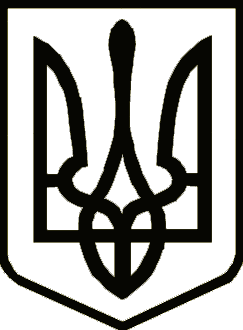 УкраїнаНІЖИНСЬКА РАЙОННА РАДА ЧЕРНІГІВСЬКОЇ ОБЛАСТІРІШЕННЯ(__________ сесія восьмого скликання)09 грудня  2021 року         м. Ніжин   Про затвердження районної Програми  надання  іншої субвенції  Бахмацькій міській територіальній громаді на фінансування об’єкту «Капітальний ремонт водопроводу по вул. Чернігівська в м. Бахмач Чернігівської області» у 2021 році З метою фінансування об’єкту «Капітальний ремонт водопроводу по вул. Чернігівська в м. Бахмач Чернігівської області»,  керуючись пунктом 16 частини 1 статті 43 Закону України «Про місцеве самоврядування в Україні», районна рада вирішила:1. Затвердити районну Програму надання іншої субвенції  Бахмацькій міській територіальній громаді на фінансування об’єкту «Капітальний ремонт водопроводу по вул. Чернігівська в м. Бахмач Чернігівської області» у 2021 році  (далі – Програма) (додається).2. Ніжинській районній державній адміністрації під час внесення змін до районного бюджету на 2021 рік передбачити іншу субвенцію Бахмацькій міській територіальній громаді на реалізацію Програми.3. Контроль за виконанням рішення покласти на постійну комісію районної ради з питань бюджету та фінансів, інвестиційної діяльності та соціально-економічного розвитку району.Голова                                                                               А.Г.КрасносільськийЗАТВЕРДЖЕНОрішенням _____сесії районної  ради восьмого скликання  09.12.2021Районна програма надання іншої субвенції  Бахмацькій міській територіальній громаді на фінансування об’єкту «Капітальний ремонт водопроводу по вул. Чернігівська в м. Бахмач Чернігівської області» у 2021 роціНіжин2021 рікЗМІСТПАСПОРТрайонної Програми надання іншої субвенції  Бахмацькій міській територіальній громаді на фінансування об’єкту «Капітальний ремонт водопроводу по вул. Чернігівська в         м. Бахмач Чернігівської області» у 2021 роціІІ. Загальна частинаОбладнання, яке необхідно для постачання водних ресурсів, потребує постійного вдосконалення та регулярного ремонту.Збільшення кількості  поривів безпосередньо впливає на якість питної води і її безперервне постачання, що, як наслідок, створює соціальну напругу серед населення Бахмацької міської територіальної громади. Проведення капітального ремонту потребує суттєвих матеріальних затрат, а отже залучення коштів.Водопровід по вул. Чернігівська в м. Бахмач Чернігівської області має значний фізичний та моральний знос через довгостроковий термін експлуатації, тому потребує негайного капітального ремонту.Розроблення районної Програми надання іншої субвенції Бахмацькій міській територіальній громаді на фінансування об’єкту «Капітальний ремонт водопроводу по вул. Чернігівська в м. Бахмач Чернігівської області» у 2021 році зумовлено необхідністю забезпечення його завершення.Для завершення зазначених робіт у 2021 році необхідні кошти в сумі 235000,00 гривень. Однак, фінансові можливості Бахмацького міського бюджету  обмежені, тому для реалізації зазначеного проекту необхідна підтримка району. ІІІ. Мета ПрограмиМетою Програми є завершення фінансування об’єкту «Капітальний ремонт водопроводу по вул. Чернігівська в м. Бахмач Чернігівської області», забезпечити цілодобовим водопостачанням  мешканців громади, попередити виникнення  надзвичайних ситуацій із припинення водопостачання населенню в результаті аварійних пошкоджень. ІV. Завдання і заходи ПрограмиОсновним завданням Програми завершення фінансування об’єкту «Капітальний ремонт водопроводу по вул. Чернігівська в м. Бахмач Чернігівської області». Програма передбачає виділення іншої субвенції із спеціального фонду (бюджету розвитку) районного бюджету Бахмацькій міській територіальній громаді V. Обсяги та джерела фінансування ПрограмиФінансування Програми здійснюється за рахунок коштів спеціального фонду (бюджету розвитку) Ніжинського районного бюджету Передбачається спрямувати іншу субвенцію Бахмацькій територіальній громаді на фінансування об’єкту «Капітальний ремонт водопроводу по вул. Чернігівська в м. Бахмач Чернігівської області»  в сумі 235000,00 гривень. VI. Очікувані результати виконання ПрограмиВиконання Програми дасть змогу забезпечити завершити капітальний ремонт водопроводу по вул. Чернігівська в м. Бахмач Чернігівської області.VІI. Координація та контроль за ходом виконання ПрограмиКоординацію та контроль за ходом виконання Програми здійснює Бахмацька міська рада.№ п/п    Назва розділу                                                                                               Стор.ІПаспорт районної Програми надання іншої субвенції  Бахмацькій міській територіальній громаді на фінансування об’єкту «Капітальний ремонт водопроводу по вул. Чернігівська в м. Бахмач Чернігівської області» у 2021 році3ІІЗагальна частина3-4ІІІМета Програми4IVЗавдання і заходи Програми4VОбсяги та джерела фінансування Програми4VIОчікувані результати виконання Програми4VIIКоординація та контроль за ходом виконання Програми41. Ініціатор розроблення ПрограмиНіжинська районна державна адміністрація2. Розробник ПрограмиНіжинська районна державна адміністрація3. Відповідальний виконавець ПрограмиНіжинська районна державна адміністраціяБахмацька міська територіальна громада4. Учасники ПрограмиНіжинська районна державна адміністраціяБахмацька міська територіальна громада5. Термін реалізації Програми2021 рік6. Перелік бюджетів, що беруть участь у виконанні Програмирайонний бюджет, бюджет Бахмацької міської територіальної громади7. Загальний обсяг фінансових ресурсів, необхідних для реалізації Програми:235000,00 грн.